Министерство образования и науки Республики Татарстан ВСЕРОССИЙСКАЯ ОЛИМПИАДА ШКОЛЬНИКОВ ПО OCHOBAM БЕЗОПАСНОСТИ ЖИЗНЕДЕЯТЕЛЬНОСТИ (ШКОЛЬНЫЙ	ЭТАП)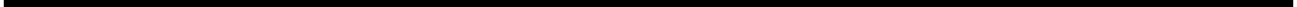  	   	2017 г.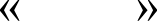 ТЕОPE ТИЧЕСКИИ ТУР9 і‹ласс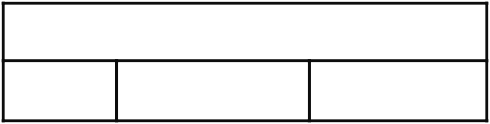 Впишите свой код/шифрРеспублика ТатарстанУважаемый  участник ОлимпиаЬы.!При выполнении заданий теоретического mypa Вам npeдcmoиm выполнить определенную работу, которую лучше организовать следующим образом.не  спеша,  внимательно  прочитайте  задание  и  входящие  в  него  вопросы илиопределите, наиболее верный и полный ответ;если вы отвечаете на теоретический вonpoc, обдумайте и сформулируйте конкретный ответ только на поставленный вonpoc;если вы отвечаете на предложенную ситуацию, обдумайте порядок и последовательность действий no предложенной ситуации и впишите ответы в схему в той последовательности, которую вы определили, npu этом ответ должен быть кратким, но содержать необходимую информацию;если вы отвечаете на задание, связанное с заполнением таблицы, не старайтесь детализировать информацию, вписывайте только те сведения или данные, которые указаны в вonpoce или верхних графах;nocлe выполнения всех предложенных заданий еще раз удостоверьтесь в правильности выбранных вами ответов и решений;Задание	теоретического	mypa	по	данной	предметной	секции	считается выполненным, если Вы вовремя сдаете его членам жюри.Желаем вам успеха.fЗАДАНИЯ  ТЕОРЕТИЧЕСКОГО TУPA  (Теоретический блок)средняя  возрастная группаЗадание 1. Впишите в правых окошках названия (значения) изображенных знаков пожарной  безопасности.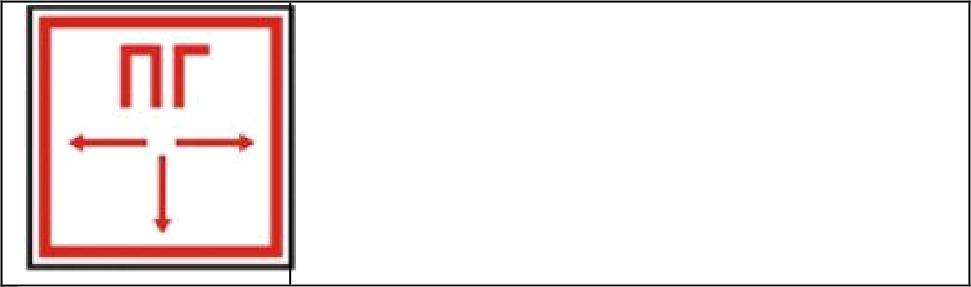 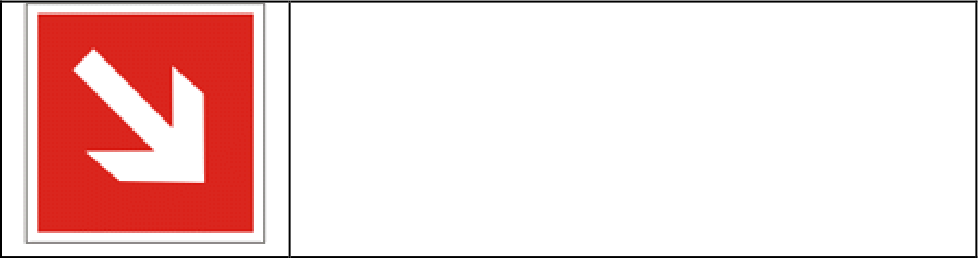 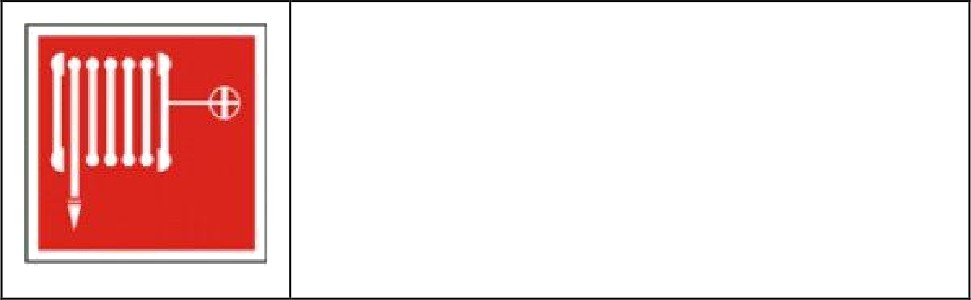 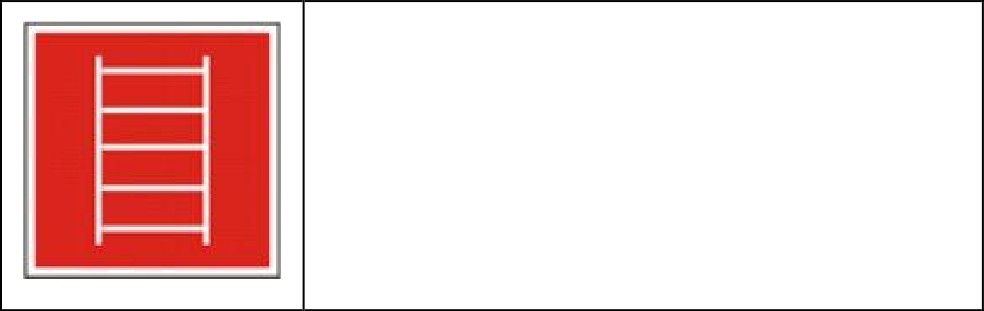 Оценочные баллы: максимально — 4 балла;фактически набранные баллы за задание -     	Подписи членов жюри  	Задание 2. Основываясь на знаниях об основных ключевых понятиях в области безопасности жизнедеятельности, no определениям, данным в левой колонке таблицы, в правую колонку, впишите соответствующее понятие.2Оценочные баллы: максимально — 20 баллов;фактически набранные баллы за задание -	 	Подписи членов жюри  	Задание	3.	При	помощи	стрелок	установите	соответствие	между национальными интересами России и сферами жизнедеятельности страны.Оценочные баллы:  максимально  —  6 баллов;фактически набранные баллы за задание -	 	Подписи членов жюри  	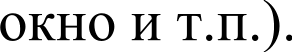 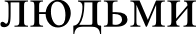 Звgвнне 4. При помощи стрелок установите соответствие между ситуациями и правилами безопасного поведения.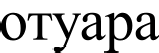 Оценочные баллы: максимально — 4 балла; фактически набранные баллы за задание -	 	Подписи членов жюри  	Задание 5. Основываясь на знаниях в области безопасного поведения при террористических актах, перечислите правила поведения в случае захвата вас в заложники.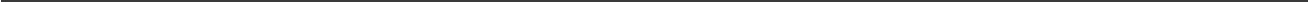 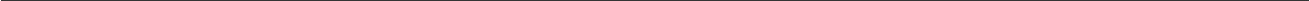 2. 	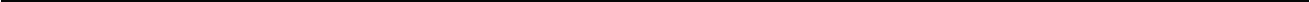 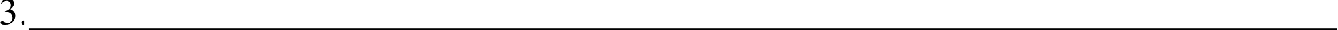 44. 	5. 	6. 	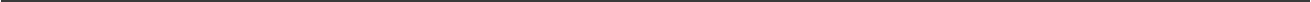 7. 	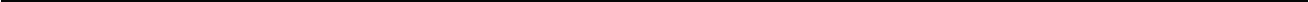 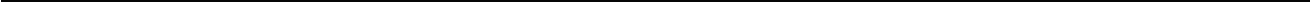 9.  	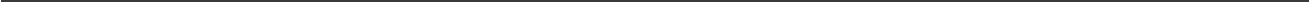 10.  	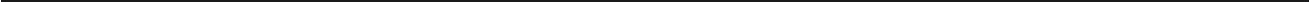 11.  	12.  	13.  	Оценочные баллы: максимально — 2Б баллов; фактически набранные баллы за задание -	 	Подписи членов жюри  	Максимальная	оценка	за	полностью	правильно	выполненный Теоретический блок — 60 dаллов,фактически набранные баллы за Теоретический блок	 	Подписи членов жюри  	5ЗАДАНИЯ ТЕОРЕТИЧЕСПОГО TУPA (Блок  тестирования)средняя  возрастная группаб7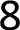 910Оценочные баллы: максимально — 40 баллов;фактически набранные  баллы за Блок тестирования	 	Подписи членов жюри  	11Определение основных ключевых понятийПонятиеСостояние	защищенности	жизненно	важныхинтересов личности, общества и государства от внутренних и внешних угроз.Совокупность  условий  и  факторов, создающихопасность	жизненно	важным	интересам личности, общества и государства.Свойство      окружающей       человека     среды,состоящее в возможности при конкретных условиях создания негативных воздействий, способных привести к отрицательным последствиям для  жизнедеятельности человека и определенному ущербу окружающей его среды.Явление, приводящее к формированию вредныхили поражающих факторов для населения, объектов техносферы и окружающей природной среды.Опасное техногенное  явление, происходящее поКОНСТ]З  КТИВНЫМ,	П]ЭOИ3BOДCTBeHHЫM,технологическим	или	эксплуатационным причинам.Катастрофические     природные      явления     ипроцессы, приводящие к нарушению повседневного уклада жизни значительных групп людей, уничтожению материальных ценностей, нередко к человеческим жертвам.Баллы  за заЬания  Теоретического блокаБаллы  за заЬания  Теоретического блокаБаллы  за заЬания  Теоретического блокаБаллы  за заЬания  Теоретического блокаБаллы  за заЬания  Теоретического блокаБаллы  за заЬания  Теоретического блокаNe задания1234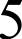 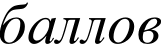 №п/пТестовые заданияМаксималь ный баллКол-вонабранных балловОтметьте один правильный ответОтметьте один правильный ответОтметьте один правильный ответОтметьте один правильный ответ1.Обстановка на определенной территории, сложившаяся в результате аварии, опасного природного явления, катастрофы, стихийного или иного бедствия, которые могут повлечь или уже повлекли  за собои человеческие  жертвы, причинили  ущерб  здоровью  людей  или окружающеи природнои среде, сопровождались значительными материальными потерями и нарушением  условии  жизнедеятельности  людеи —а) экстремальная ситуация;б) источник чрезвычайной ситуации; в) чрезвычайная ситуация.12.Какие признаки учитываются при классификации ЧС по тяжести (масштабности) последствий:а) размеры территорий подвергшихся заражению;6) число разрушенных зданий и сооружений;в) число людей, пострадавших в этих ситуациях; число людей, у которых оказались нарушены условия жизнедеятельности; размера материального ущерба; границ зои распространения поражающих факторов ЧС.1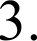 Под влиянием ионизации в организме человека возникают биологические  процессы, приводящие:а) к нарушению жизненных функций отдельных органов и развитию лучевой болезни;б) к нарушениям деятельности центральной нервной системы и опорно-двигательного аппарата;в) к нарушениям деятельности сердечно-сосудистой системы и ухудшению зрения.14.К геологическим природным явлениям относится: а) гололед;б) землетрясение;1в) засуха.5.Наиболее подходящие места в здании для укрытияпри  землетрясении:а) места под прочно закрепленными столами, у колонн, проемы в капитальных внутренних стенах, углы, образованные капитальными внутренними стенами, дверные проемы;б) места под подоконником, внутри шкафов, комодов, гардеробов, углы, образованные внутренними перегородками;в) вентиляционные шахты и короба, балконы и лоджии, места внутри кладовок и встроенных шкафов.16.Некоторый объем в толще земли, в пределах которого происходит процесс высвобождения накопившейся за длительное время энергии называется:а) эпицентр землетрясения;6) очаг землетрясения;в) гипоцентр землетрясения.17.Неконтролируемое горение растительности, стихиино распространяющееся по леснои территории, это:а) стихийный пожар; б) природный пожар; в) лесной пожар.18Какое из мероприятий в первую очередь способствует снижению опасного воздействия землетрясений:а) строительство сейсмоустойчивых зданий;6) дополнительное количество эвакуационных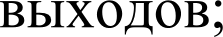 в) обучение населения правилам защиты.19.Для какого вида лесного пожара дана характеристика: происходит чаще всего (до 90%), огонь распространяется только по почвенному покрову, охватывая нижние части деревьев, траву, валежник, порубочные остатки и выступающие корни.а) торфяные;1б) низовые;в) верховые.10.Процесс горения протекает  при наличии:а) горючего вещества и восстановителя; б) возможности для теплообмена;в) горючего вещества, окислителя и источника воспламенения.111.По какому признаку наводнения подразделяют на половодье, паводок, затор и зажор:а) по причине возникновения; б) по масштабам последствий; в) по площади затопления.112.Из приведенных определений здоровья  выберите те, которые приняты Всемирной организацией здравоохрвнении.а) здоровье человека - это отсутствие у него болезней и физических недостатков;6) здоровье человека - это отсутствие у него болезней, а так же оптимального сочетания здорового образа жизни с умственным и физическим трудом;в) здоровье человека - это состояние полного физического, духовного и социального благополучия, а не только отсутствие болезней и физических недостатков.iОтметьте все правильные ответыОтметьте все правильные ответыОтметьте все правильные ответыОтметьте все правильные ответы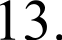 После сообщения об аварии на химическом предприятии вы выполнили рекомендации по эвакуации из зоны заражения, пришли на сборный эвакуационныи пункт, откуда вас эвакуировали в безопасное место (район). Что вам необходимо сделать, прибыв к месту размещения? Выберете из предложенных  вариантов  ваши действия:а) немедленно зарегистрироваться;б) вытереть ботинки и пройти в здание; в) снять верхнюю одежду;г) принять душ с мылом;д) пройти на пункт питания (приема пищи); е) прополоскать рот;ж) исключить какие—либо физические нагрузки, лечь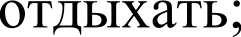 4з) помочь эвакуируемым	разместиться	на сборномэвакопункте;и) тщательно промыть глаза;к)  после  регистрации  надеть  одежду  и возвратиться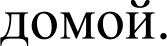 14.taк вы будете действовать после оповещения об аварии  на  химическом  предприятии  при отсутствии индивидуальных средств защиты, убежища, а также возможности выхода из зоны аварии.  Ваши  действия:а) отойти от окон и дверей;б)	радиоприемник,	телевизор,	прослушать информацию;в) перенести ценные вещи в подвал или отдельную комнату;г) входные двери закрыть плотной тканью; д) плотно закрыть окна и двери;е) провести герметизацию жилища; ж) подавать сигналы о помощи.4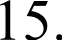 Из перечисленных ниже симптомов выберите те, которые «являются признаками алкогольного опьянения:а) ухудшение слуха;б) головокружение, тошнота и рвота; в) пожелтение кожи;г) отсутствие реакции зрачков на свет;д) уменьшение сердечных сокращений и понижение артериального давления;е) отсутствие речи;ж) возбуждение или депрессивное состояние; з) повышение температуры.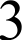 16.Из	нижеприведенного	перечня	выберите	жиры животного происхождения:а) подсолнечное масло;б)  сливочное масло;в) сметана;г) кукурузное масло; д) оливковое масло; е) овсяная крупа;ж) сливки;Р:и) орехи.417.Из	перечисленных	поражающих	фактороввыберите	те,	которые	характерны	для	волныа)	поражающее	действие	различных	предметов, вовлекаемых в движение;б) пониженная концентрация кислорода в воздухе; в) повышенная температура окружающей среды;г)	непосредственное	динамическое	воздействие	на тело человека;д) травмирующее действие обломков сооружений; е) ударная волна.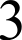 18.Каких	необходимо	придерживаться	правил	при работе сидя, чтобы сохранять  правильную осанку?а) сидеть так, чтобы грудная клетка опиралась на край стола;б) сидеть прямо;в) сидеть, опираясь левым локтем на стол;г) плечи должны находиться на одном уровне;д) грудная клетка и голова должны держаться прямо, лишь немножко наклоняясь вперед;е) сиди за столом голова должна быть наклонена как можно ближе к плоскости (крышке) стола;ж)	ноги	должны	быть	вытянуты	под	столом	иОПИ]ЗіІТЬСЯ  ІІЯТКіІМИ  ИЗ ПОЛ;з) ноги должны быть согнуты в коленях под прямым углом, а ступни опираться на пол;и) руки должны свободно лежать на столе.19.Недостатками	синтетических	материалов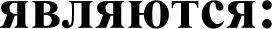 а) плохо греют;6) плохо впитывают влагу с поверхности кожи; в) накапливают статическое электричество;г) проводят электрический ток;д) выделяют вещества, вызывающие раздражение и аллергические реакции.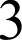 20.Все  продукты   питания   могут  быть  поделены на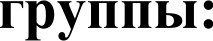 а) животного происхождения; б) минеральные;в) искусственные;г) растительного происхождения.2